南开大学商学院简介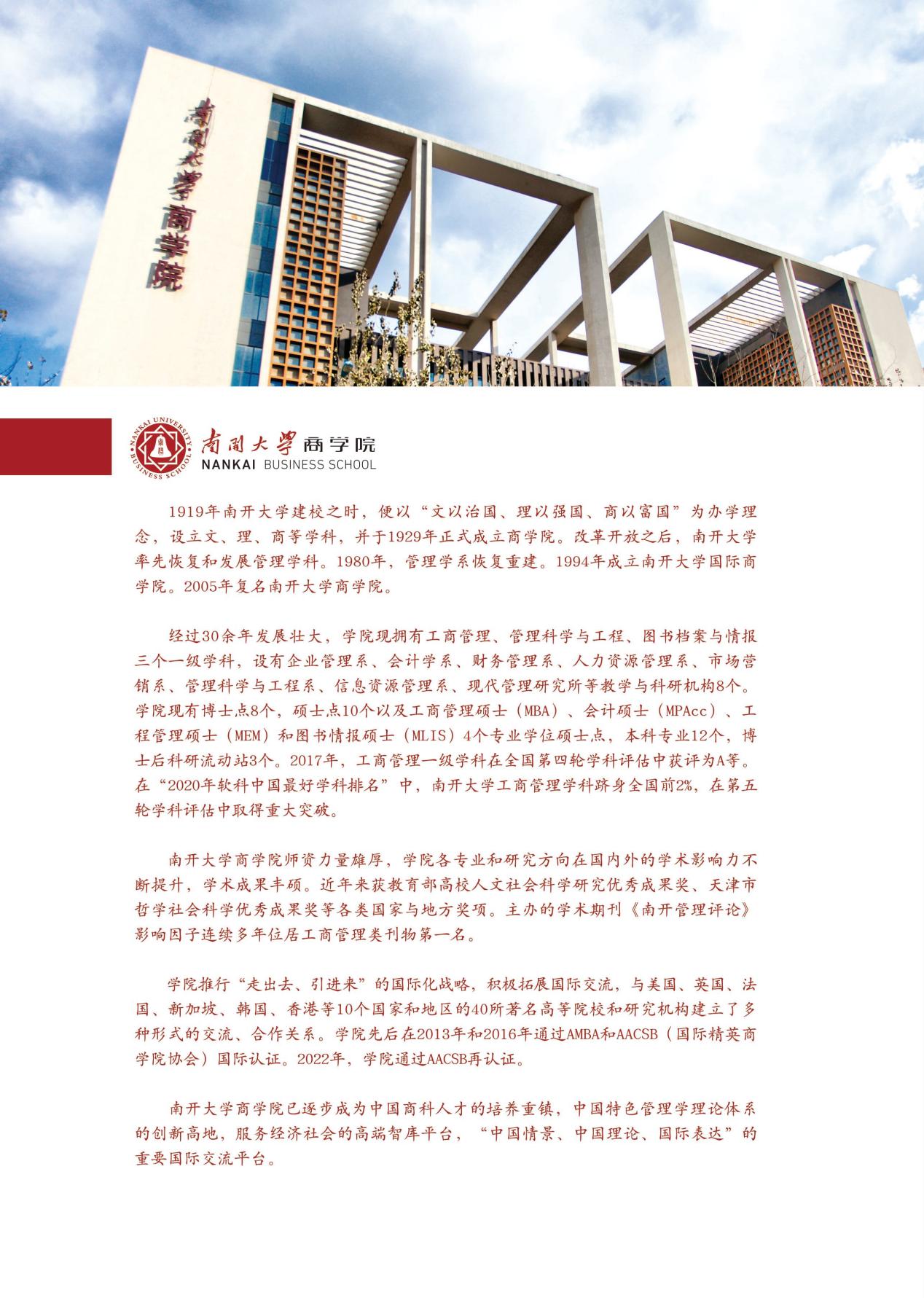 南开大学商学院2024届毕业生情况概览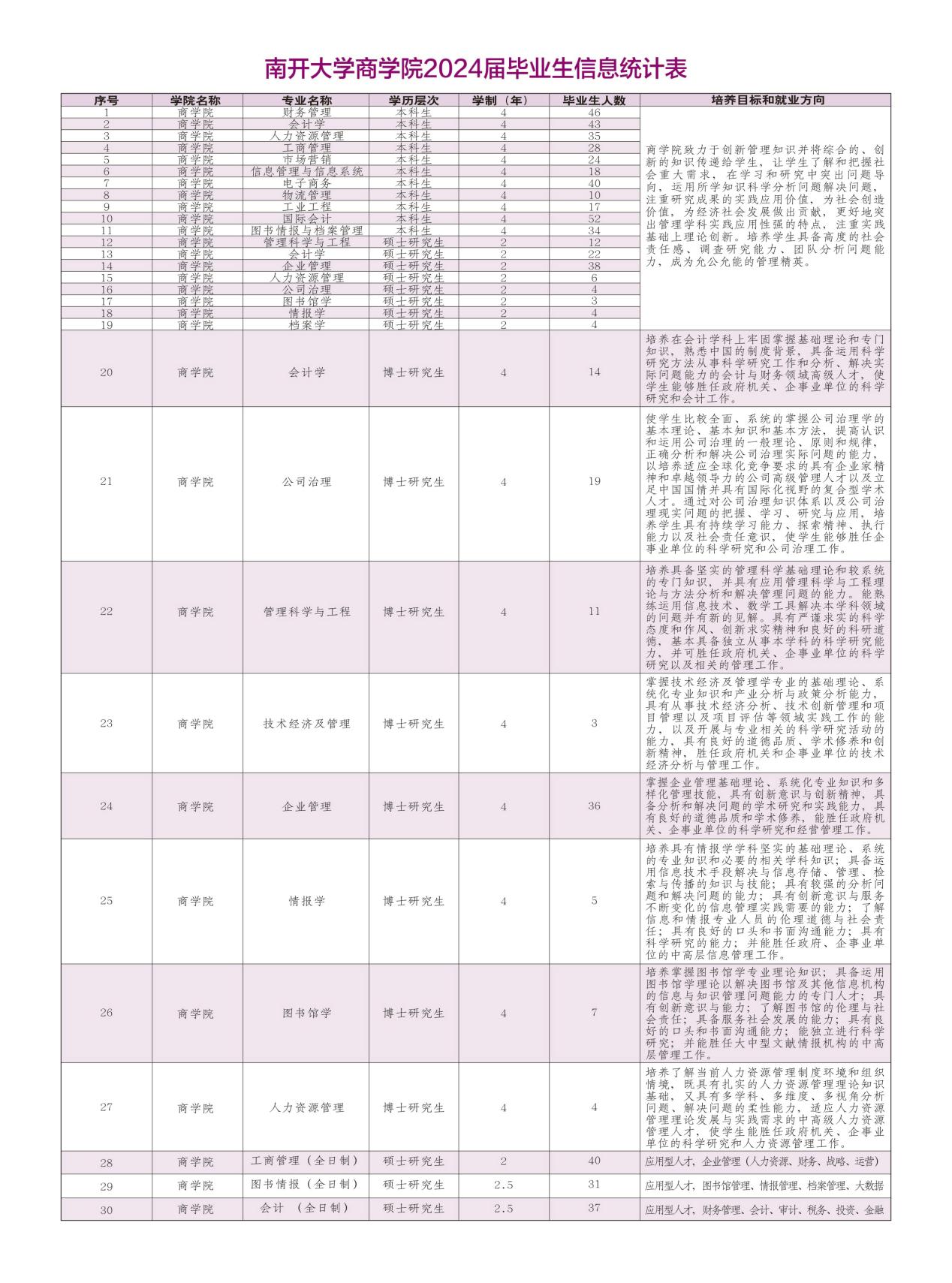 